29 May 2019										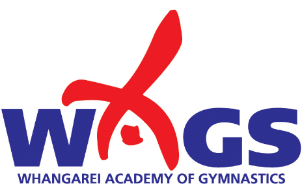 Dear Competition Families,WAGs Club Competition will be held at WAGs on Saturday 8th June.  Below are the times.    This event is a team event so we are entering teams from WAGs.   This is a nice way to include everyone. We will need volunteers so please put your name down for a job on the sign-up sheet on the table in the foyer.  Jobs include computer input of scores, recording on the tables and score holding.   We need recorders and score holders on every apparatus for each session.    Fundraising We sell food at the canteen as a fundraising endeavour so if you could please bring any baking or savoury items to sell it would be much appreciated.Raffle tickets will also be available.  The BBQ will be operating.  Please see myself or Wendy in the office if you have any questions.Thanks for supporting your children in gymnastics.Vicki MacdonaldHead CoachWAGs Club Competition Saturday 8th June 2019TimetableSession 1WAG Step 1 & Level 0 	Warm up 8.00am	Compete 8.30 - 10.00amSession 2WAG Step 5 & 6 		Warm up 10.00am  	Compete 10.30am -12.00pmMAG Level 4 & 5  		Warm up 10.00am  	Compete 10.30am -12.00pmWAG Step 7 & 9		Warm up 9.00am 	Compete 10.30am -12.00pmMAG Level 7			Warm up 9.00am 	Compete 10.30am -12.00pmSession 3WAG Step 2 			Warm up 12.00pm	Compete 12.30 – 2.30pmMAG Level 1, 2 & 3		Warm up 12.00pm	Compete 12.30 – 2.30pmSession 4WAG Step 3			Warm up 2.00pm 	Compete 2.30- 4.30pmWAG Step 4			Warm up 2.00pm 	Compete 2.30- 4.30pm